                                              Справка                        Беседа «Ты будущий избиратель».3 сентября в МКОУ «Аверьяновская СОШ» прошла беседа с учениками 10-11 классов, приуроченная к Выборам депутатов в  государственную Думу РФ 2021года. Цель: сформировать у обучающихся осознанное понимание необходимости участия каждого гражданина в судьбе государства через выборы.Беседу провел Угненко Евгений Вячеславович – юрисконсульт Отдела МВД России по Кизлярскому району.          Евгений Вячеславович ознакомил учащихся с историей выборов, развитием избирательной системы России, с основными понятиями: право, политика, гражданин, избиратель, права избирателя, референдум.Дал учащимся первичное представление о необходимости участия в политической жизни общества.          Затем, он рассказал о Конституции РФ и  ее основных поправках.  Помимо этого ребятам напомнили и о том, что кроме прав, существуют еще и обязанности, которые все мы, как граждане России должны выполнять.В конце беседы ребята задавали вопросы, на которые получили исчерпывающие ответы.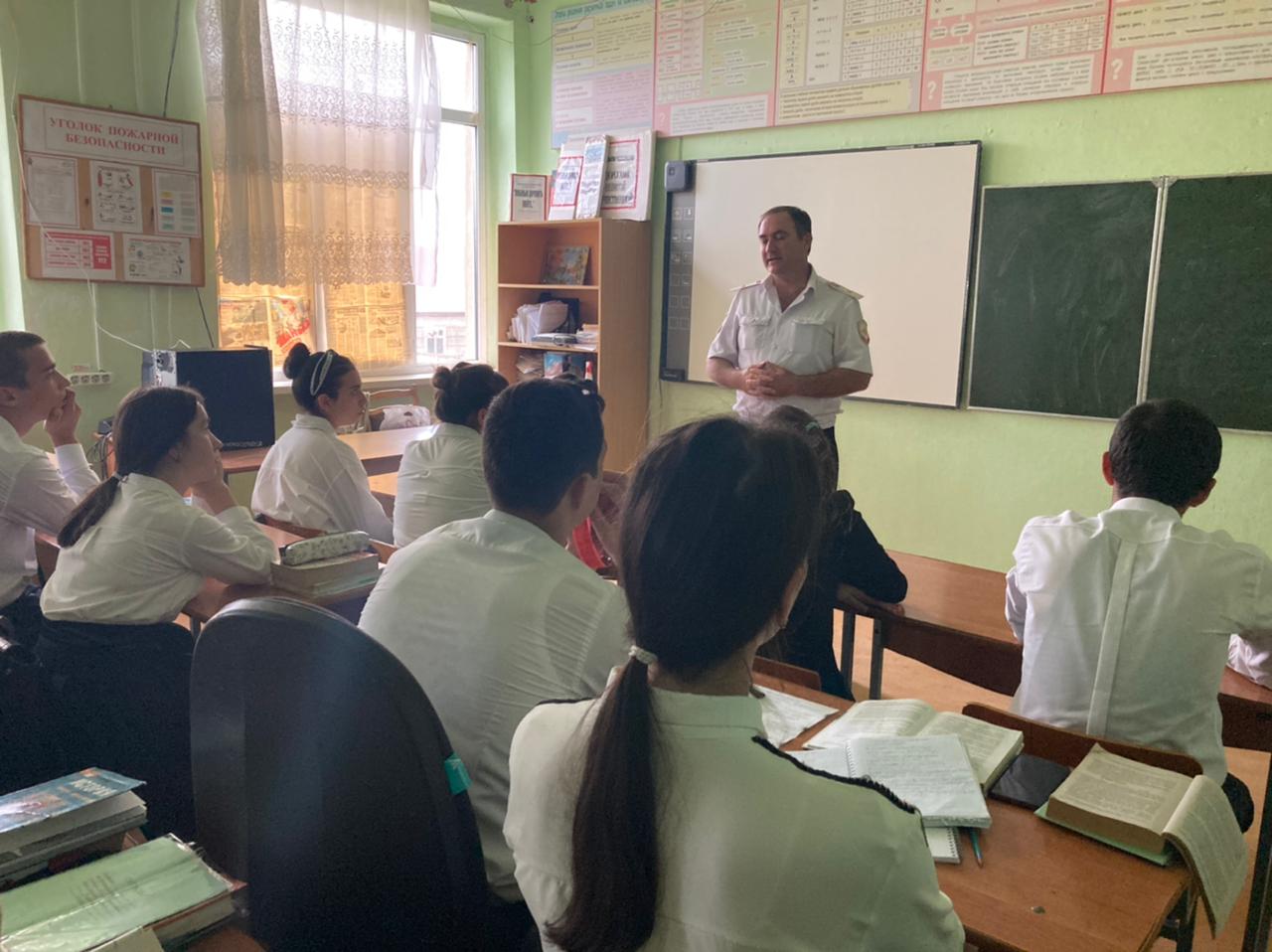 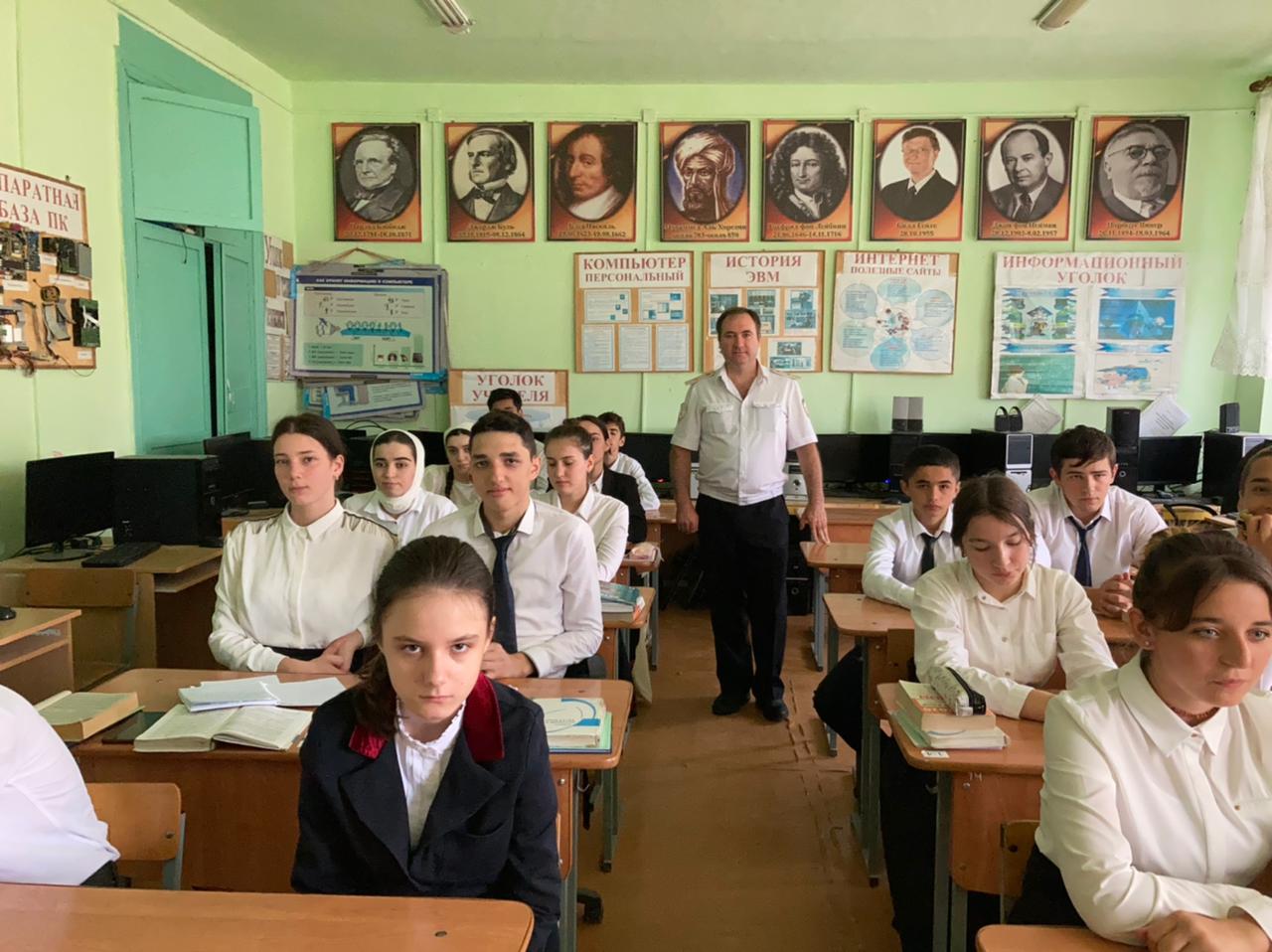 